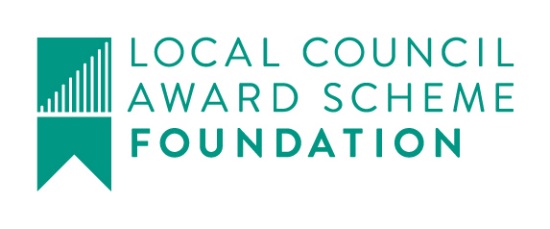 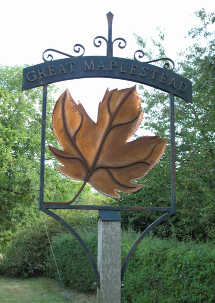 Great Maplestead Parish Council Members of the Great Maplestead Parish Council you are hereby summonsed to attend a PARISH COUNCIL MEETING of Great Maplestead Parish Council at the Village Hall, Great Maplestead on Wednesday 12th October 2016 at 7.30pm for the purpose of transacting the following business:	AGENDAApologies and reasons for absenceMinutes of previous meeting – Councillors are asked to agree the minutes of the Parish Council meeting held on the 17th August 2016 as a true and accurate account of proceedings of the meeting.Declarations of Interest (existence and nature) with regard to items on the agenda. Members of the Council are advised to declare the existence and nature of any ‘Disclosable Pecuniary’, ‘Other Pecuniary’ or ‘Non-Pecuniary’ interests relating to items on the agenda.County and District Matters – Updates and notifications to be received.Officers Reports & Information Exchange – No business decisions may be made.Public question time with respect to items on the agenda and other matters of mutual interest.Note: When the Council starts to discuss any item on the agenda where a member has an interest, the member with that interest must have regard to the Code of Conduct and make the necessary disclosure and leave the meeting where appropriate.  The maximum time allowed for public question time is 10 minutes or at the Chairman’s discretion.  At the close of this item members of the public will no longer be able to address the Council except at the invitation of the Chairman; members with Disclosable or Other Pecuniary interests will not be allowed to speak or address the Council on those interests unless a dispensation has been approved.Progress Updates – Clerk to report on actions from the 17th August 2016 meeting.8.	Business Items8.1	Removal of BT public telephone – To consider possible adoption of telephone box for  community use8.2	BDC Response to Parish Council Letter of Complaint – To agree if response is acceptable, considering failure in complaints procedure9.	Financial Report9.1 	Current bank balances:-9.2 	Noting of sums received:-9.3 	Ratification of payments made:-      	Payment(s) to be made requiring approval:-         None9.4 	Other Finance matters:-Local Council Review - Government consultation on proposed changes to future Precept arrangements.Planning10.1	Application Decisions10.1.1 16/01103/FUL – Laundry Cottage, Monks Lodge Road. Erection of single storey side  	  Extension. Granted 16 8 201610.1.2 16/01348/FUL – Walnut Tree Cottage, Church Street. Repairs to walls below floor level in   	 matching materials and techniques. Granted 14 9 1610.2	Applications Received10.2.1	 16/00270/TPO – Eastcote, Church Street. To carry out works on a tree affected by a TPO 6/88. Remove lower 4 branches and new growth at bottom of tree, reduce tree by 5 metres to the sides and 10 metres on top of tree.10.2.2 16/01529/FUL – Springwells, Lucking Street. Creation of a separate access for Springwells11.	Correspondence – For notification11.1	Local Plan Update – Timetable of next stages in process11.2	Essex Police Crime Plan Consultation – Circulated for individual response12.	Content for E-newsletter  13.	Items for the Next Agenda	Please note that no decisions can lawfully be made under this item, LGA 1972 section 12 10(2)(b) states that business must be specified, therefore the Council cannot lawfully raise matters for decision.14.	Date of next meeting:  23rd November 2016 at   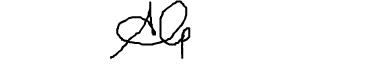 	Ann Crisp – Clerk		e-mail: anncrisp@greatmaplesteadpc.co.uk	Tel: 01787 460216   Current account:£42.41 Reserve account:£ 5091.16   NWB Interest Paid Aug - Sep.38p       BACS – BDC Precept 2nd Instalment2040.00   Cheque – RCCE – Neighbourhood Plan Briefing   25.00   Cheque – PKF Littlejohn LLP – Annual Audit    DD – A&J Lighting – Annual Street Lighting Maintenance   SO – Mrs A Crisp – Clerk’s Quarterly Salary (Jul-Sep 2016)   Cheque – LCN Domain Name – 2 Year Renewal   Cheque – AVG Antivirus protection – 2 Year License 120.00   72.001133.21   10.74   52.99